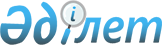 Г.Ж.Қарағұсованы Қазақстан Республикасының Еңбек және халықты әлеуметтік қорғау министрі етіп тағайындау туралыҚазақстан Республикасы Президентінің Жарлығы. 2002 жылғы 29 қаңтар N 783

      Гүлжан Жанпейісқызы Қарағұсова Қазақстан Республикасының Еңбек және халықты әлеуметтік қорғау министрі болып тағайындалсын.       Қазақстан Республикасының Президенті 
					© 2012. Қазақстан Республикасы Әділет министрлігінің «Қазақстан Республикасының Заңнама және құқықтық ақпарат институты» ШЖҚ РМК
				